Печатное издание«ВЕСТНИК»01 сентября 2021 г.№ 13 (208)Утвержден 15 декабря 2012 годарешением Думы МО «Майск» № 112с. Майск2021 г.Содержание1. Постановление № 69 от 03.08.2021 О проведении аукциона на право аренды земельных участков находящихся в муниципальной собственности МО «Майск»…………………………….3-11 стр2. Постановление № 71 от 23.08.2021 г О внесении изменении в постановление № 32 от 07.02.2018 «Об утверждении муниципальной программы «Корректировка документов территориального планирования муниципального образования «Майск» на 2018-2022 годы»……………11-19 стр3. Постановление № 72 от 17.08.2021 г. Об отмене постановления №52 от 28.05.2021г. «Об утверждении положения о порядке применения к муниципальным служащим администрации муниципального образования «Майск» взысканий за несоблюдение ограничений и запретов, требований о предотвращении или об урегулировании конфликта интересов и неисполнение обязанностей, установленных в целях противодействия коррупции……………………19-22 стр4. Постановление № 73 от 19.08.2021 г О внесении изменений в постановление № 37 от 28.04.2020  г «О территориальном подразделении пожарной охраны, добровольная пожарная дружина муниципального образования «Майск»……………………………………………………..23-26 стр5. Постановление № 74 от 20.08.2021 г. Об утверждении сметной документациин на ремонт дороги в с.Майск улица Шлюндиха…………………………………………………………….27 стр6. Постановление № 75 от 25.08.2021 г. Об утверждении сметной документации на устройство водопропускной трубы в  с.Майск улица Тюрневка д.18……………………………………….28 стр7. Постановление № 76 от 25.08.2021 г. Об утверждении сметной документации на текущий ремонт дорожного полотна по ул.Нагорная в деревне Абрамовка…………………………29 стр8. Постановление № 77 от 25.08.2021 г. Об утверждении сметной документации на текущий ремонт дорожного полотна по ул.Менделеева в селе Майск………………………………..30 стр9.Постановление № 78 от 25.08.2021 г.  Об утверждении сметной документации на текущий ремонт дорожного полотна по ул.Серебряковка в селе Майск……………………………..31 стр7. Постановление № 79 от 25.08.2021 г. Об утверждении сметной документации на устройство площадки под парковку  по улице Трактовая в селе Майск...……………………………………32 стр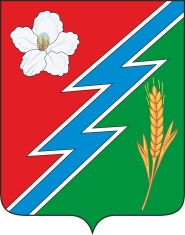 03.08.2021г. №69РОССИЙСКАЯ ФЕДЕРАЦИЯИРКУТСКАЯ ОБЛАСТЬОСИНСКИЙ МУНИЦИПАЛЬНЫЙ РАЙОНМАЙСКОЕ СЕЛЬСКОЕ ПОСЕЛЕНИЕАДМИНИСТРАЦИЯПОСТАНОВЛЕНИЕО ПРОВЕДЕНИИ АУКЦИОНА НА ПРАВО АРЕНДЫ ЗЕМЕЛЬНЫХ УЧАСТКОВ НАХОДЯЩИХСЯ В МУНИЦИПАЛЬНОЙ СОБСТВЕННОСТИ МО «МАЙСК»В соответствии с Решением Думы МО «Майск» № 23 от 19 декабря 2013 года «Об утверждении Положения о порядке определения размера арендной платы, условиях и сроках внесения арендной платы за использование земельных участков, находящихся в муниципальной собственности МО «Майск», руководствуясь п.3 ст.6 и ст. 32 Устава муниципального образования «Майск»:ПОСТАНОВЛЯЮ: 1. Организовать и провести аукцион на право аренды земельных участков находящихся в муниципальной собственности МО «Майск» с установлением начальной цены, согласно п.2 Постановления муниципального образования «Майск» от 24.05.2019 г. № 53 «О предоставлении в аренду земельных участка из земель сельскохозяйственного назначения находящейся в муниципальной собственности.1.1. Лот № 1. Земельный участок, находящийся в  муниципальной собственности, категория земель: земли сельскохозяйственного назначения, разрешенное использование для сельскохозяйственного производства, площадь 1450000 кв.м., адрес: Иркутская область, Осинский район, местность малые Никурики, «Большое Поле» кадастровый номер 85:05:000000:1088, кадастровая стоимость: 4236320 рублей. Расчет арендной платы  за земельный участок определен из расчета 0,3 процента его кадастровой стоимости согласно п.2 Постановления муниципального образования «Майск» от 24.05.2019 г. № 53 «О предоставлении в аренду земельных участка из земель сельскохозяйственного назначения находящейся в муниципальной собственности.    Начальная цена – 12709,00 рублей. Размер задатка (5%) – 635 рублей. 1.2. Лот № 2. Земельный участок, находящийся в  муниципальной собственности, категория земель: земли сельскохозяйственного назначения, разрешенное использование для сельскохозяйственного производства, площадь 620000 кв.м., адрес: Иркутская область, Осинский район, поле «Палати» кадастровый номер 85:05:060401:32, кадастровая стоимость: 1811392 рублей. Расчет арендной платы  за земельный участок определен из расчета 0,3 процента его кадастровой стоимости согласно п.2 Постановления муниципального образования «Майск» от 24.05.2019 г. № 53 «О предоставлении в аренду земельных участка из земель сельскохозяйственного назначения находящейся в муниципальной собственности.Начальная цена – 5434 рублей. Размер задатка (5%) – 267 рублей.1.3. Лот № 3. Земельный участок, категория земель: земли сельскохозяйственного назначения, разрешенное использование: для сельскохозяйственного производства, площадь 508446 кв.м., адрес (местонахождения) объекта: Иркутская область, Осинский район, поле «Берегень», кадастровый номер 85:05:000000:945, кадастровая стоимость     1057567,68рублей. Расчет арендной платы  за земельный участок определен из расчета 0,3 процента его кадастровой стоимости согласно п.2 Постановления муниципального образования «Майск» от 24.05.2019 г. № 53 «О предоставлении в аренду земельных участка из земель сельскохозяйственного назначения находящейся в муниципальной собственности.Начальная цена – 3173,00 рублей. Размер задатка (5%) – 159,00 рублей.  2. Утвердить информационное сообщение о проведении аукциона по продаже земельного участка (приложение).3. Разместить информационное сообщение о проведение аукциона по продаже земельных участков в «Вестнике» и разместить на официальном сайте администрации муниципального образования «Майск» www.maisk-adm.ru.4. Постановление вступает в силу со дня подписания.Глава муниципального образования «Майск» А.И.Серебренников Приложение к постановлению администрации муниципального образования «Майск» от 03.08.2021 №69Информационное сообщение о проведении аукциона на право аренды земельных участков находящихся в муниципальной собственности МО «МАЙСК»Администрация муниципального образования «Майск», именуемая в дальнейшем "Организатор торгов", сообщает о проведении аукциона по продаже имущества находящегося в муниципальной собственности  МО «Майск»Лот № 1. Земельный участок, находящийся в  муниципальной собственности, категория земель: земли сельскохозяйственного назначения, разрешенное использование для сельскохозяйственного производства, площадь 1450000 кв.м., адрес: Иркутская область, Осинский район, местность малые Никурики, «Большое Поле» кадастровый номер 85:05:000000:1088, кадастровая стоимость: 4236320 рублей. Расчет арендной платы  за земельный участок определен из расчета 0,3 процента его кадастровой стоимости согласно п.2 Постановления муниципального образования «Майск» от 24.05.2019 г. № 53 «О предоставлении в аренду земельных участка из земель сельскохозяйственного назначения находящейся в муниципальной собственности.    Начальная цена – 12709,00 рублей. Размер задатка (5%) – 635 рублей.Лот № 2. Земельный участок, находящийся в  муниципальной собственности, категория земель: земли сельскохозяйственного назначения, разрешенное использование для сельскохозяйственного производства, площадь 620000 кв.м., адрес: Иркутская область, Осинский район, поле «Палати» кадастровый номер 85:05:060401:32, кадастровая стоимость: 1811392 рублей. Расчет арендной платы  за земельный участок определен из расчета 0,3 процента его кадастровой стоимости согласно п.2 Постановления муниципального образования «Майск» от 24.05.2019 г. № 53 «О предоставлении в аренду земельных участка из земель сельскохозяйственного назначения находящейся в муниципальной собственности.Начальная цена – 5434 рублей. Размер задатка (5%) – 267 рублей. Лот № 3. Земельный участок, категория земель: земли сельскохозяйственного назначения, разрешенное использование: для сельскохозяйственного производства, площадь 508446 кв.м., адрес (местонахождения) объекта: Иркутская область, Осинский район, поле «Берегень», кадастровый номер 85:05:000000:945, кадастровая стоимость     1057567,68рублей. Расчет арендной платы  за земельный участок определен из расчета 0,3 процента его кадастровой стоимости согласно п.2 Постановления муниципального образования «Майск» от 24.05.2019 г. № 53 «О предоставлении в аренду земельных участка из земель сельскохозяйственного назначения находящейся в муниципальной собственности.Начальная цена – 3173,00 рублей. Размер задатка (5%) – 159,00 рублей.  Аукцион проводится 07 сентября 2021 года в 11 часов 00 минут по адресу: Иркутская область, Осинский район, с. Майск, ул. Трактовая, 7. Регистрация участников с 10 час. 00 мин. – 10 час. 15 мин.I. Общие положения1. Основание проведения торгов - постановление администрации муниципального образования «Майск» от 03.08.2021 №69 «О проведении аукциона на право аренды земельных участков находящихся в муниципальной собственности МО «Майск», во исполнение ст.38.1. Земельного кодекса Российской Федерации.Организатор проведения аукциона: Администрация муниципального образования «Майск» (далее администрация)Почтовый адрес:669201, Иркутская область, Осинский район, с. Майск, ул. Трактовая, 7Телефон 93-7-23; Факс 93-7-23Контактное лицо – Брянцева Наталия Иннокентьевна, начальник финансового отдела администрации муниципального образования «Майск».2. Форма торгов - аукцион, открытый по составу участников и открытый по форме подачи предложений.Аукцион проводится в соответствии с вышеуказанным постановлением администрации муниципального образования «Майск», ст.38.1. Земельного кодекса Российской Федерации.Дата, время окончания приема заявок на аукцион: 06 сентября 2021 г. 10.00 часов.Дата, время проведения аукциона: 07 сентября 2021 г. 11.00 часов.Место проведения аукциона: по вышеуказанному адресу организатора аукциона, администрация МО «Майск»3. Претендент может ознакомиться с землеустроительной документацией в рабочие дни с 10.00 до 17.00 (по пятницам с 10.00 до 16.00) по московскому времени по адресу: Иркутская область с. Майск, ул. Трактовая, 74. Дата, время и место определения участников аукциона - 06 сентября  2021 года в 16 час. 00 мин. по московскому времени по адресу: Иркутская область, Осинский район, с. Майск, ул. Трактовая, 75. Дата, время и место подведения итогов аукциона - 07 сентября 2021 г. после завершения аукциона по адресу: Иркутская область, Осинский район,  с. Майск, ул. Трактовая, 7II. Сведения о выставляемом на аукцион земельных участкахЛот № 1Характеристика земельного участка:Земельный участок, находящийся в  муниципальной собственности, категория земель: земли сельскохозяйственного назначения, разрешенное использование для сельскохозяйственного производства, площадь 1450000 кв.м., адрес: Иркутская область, Осинский район, местность малые Никурики, «Большое Поле» кадастровый номер 85:05:000000:1088, кадастровая стоимость: 4236320 рублей. Расчет арендной платы  за земельный участок определен из расчета 0,3 процента его кадастровой стоимости согласно п.2 Постановления муниципального образования «Майск» от 24.05.2019 г. № 53 «О предоставлении в аренду земельных участка из земель сельскохозяйственного назначения находящейся в муниципальной собственности.    Начальная цена – 12709,00 рублей. Размер задатка (5%) – 635 рублей.Лот № 2Характеристика земельного участка:Земельный участок, находящийся в  муниципальной собственности, категория земель: земли сельскохозяйственного назначения, разрешенное использование для сельскохозяйственного производства, площадь 620000 кв.м., адрес: Иркутская область, Осинский район, поле «Палати» кадастровый номер 85:05:060401:32, кадастровая стоимость: 1811392 рублей. Расчет арендной платы  за земельный участок определен из расчета 0,3 процента его кадастровой стоимости согласно п.2 Постановления муниципального образования «Майск» от 24.05.2019 г. № 53 «О предоставлении в аренду земельных участка из земель сельскохозяйственного назначения находящейся в муниципальной собственности.Начальная цена – 5434 рублей. Размер задатка (5%) – 267 рублей. II.Условия участия в аукционе1. Общие условия.Претендент должен в установленном порядке:- подать заявку по установленной Организатором торгов форме с приложением всех документов, состав которых установлен настоящим извещением о проведении торгов;- внести задаток на счет Организатора торгов в указанном в настоящем извещении порядке.Обязанность доказать свое право на участие в аукционе возлагается на претендента.2. Порядок внесения задатка.Задаток перечисляется не позднее даты и времени окончания срока приема заявок на счет организатора аукциона по следующим реквизитам:УФК по Иркутской области (Администрация муниципального образования «Майск»)  ИНН 8505005968/КПП 850501001 ОКАТО 25133924000Банк: Отделение Иркутск, Банка России /УФК по Иркутской области г.ИркутскаНомер банковского счета: 40102810145370000026Номер казначейского счета: 03232643256314243400  л\сч 05343013790 БИК 012520101Задаток должен поступить на указанный счет не позднее 06 сентября 2021 года.Основанием для внесения задатка является заключенный с Организатором торгов договор о задатке.Заключение договора о задатке осуществляется по месту приема заявок.Документом, подтверждающим поступление задатка на счет Организатора торгов, является выписка с его счета.Срок и порядок внесения претендентом задатка, а также порядок его возврата отражаются в договоре о задатке.3. Порядок подачи заявок на участие в аукционе.Одно лицо имеет право подать только одну заявку.Форма заявки представлена в приложении № 1 к настоящему извещению.Заявки подаются по каждому лоту отдельно.Заявки подаются Организатору торгов, начиная с даты начала приема заявок до даты окончания приема заявок, указанных в настоящем извещении.Заявка, поступившая по истечении срока её приема, возвращается в день ее поступления заявителю.Заявка считается принятой Организатором торгов, если ей присвоен регистрационный номер, о чем на заявке делается соответствующая отметка.Заявки подаются и принимаются одновременно с полным комплектом требуемых для участия в аукционе документов.До признания претендента участником аукциона он имеет право отозвать зарегистрированную заявку путем письменного уведомления Организатора торгов. В этом случае поступивший от претендента задаток подлежит возврату в течение 3 банковских дней со дня регистрации отзыва заявки в журнале приема заявок. В случае отзыва претендентом заявки позднее даты окончания приема заявок задаток возвращается в порядке, установленном для участников аукциона.III. Перечень требуемых для участия в аукционе документов и требования к их оформлению1. Заявка подаётся в двух экземплярах по установленной Организатором торгов форме. Один экземпляр заявки, удостоверенный подписью Организатора торгов, возвращается претенденту с указанием даты и времени (часы, минуты) приема заявки.2. К заявке прилагаются по описи следующие документы:- копии документов, удостоверяющих личность (для физических лиц);- документы, подтверждающие внесение задатка.3.  Доверенность на лицо, имеющее право действовать от имени претендента при подаче заявки и выполнении других функций, оговоренных в доверенности, оформленная в соответствии с требованиями, установленными гражданским законодательством.4. Физические лица предъявляют документ, удостоверяющий личность.5. Опись	 представленных документов, подписанная 	претендентом илиего уполномоченным представителем, в 2 экземплярах. Один экземпляр описи, удостоверенный подписью Организатора торгов, возвращается претенденту с указанием даты и времени (часы, минуты) приема заявки.6. Указанные документы в части их оформления и содержания должны соответствовать требованиям законодательства Российской Федерации. Документы, представленные иностранными лицами, должны быть легализованы в установленном порядке и иметь нотариально заверенный перевод на русский язык.В случае если представленные документы содержат помарки, подчистки, исправления и т.п., последние должны быть заверены подписью должностного лица и проставлением печати юридического лица, их совершивших, либо указанные документы должны быть заменены на их копии, нотариально удостоверенные в установленном порядке.IV. Определение участников аукционаВ указанный в настоящем извещении о проведении торгов день определения участников аукциона Организатор торгов рассматривает заявки и документы претендентов и устанавливает факт поступления на счет Организатора торгов установленных сумм задатков.По результатам рассмотрения заявок и документов Организатор торгов принимает решение о признании претендентов участниками аукциона.Претендент не допускается к участию в торгах по следующим основаниям:- непредставление определенных настоящим извещением необходимых для участия в аукционе документов или представление недостоверных сведений;- не поступление задатка на счет, указанный в извещении о проведении аукциона, до дня окончания приема документов для участия в аукционе;- подача заявки на участие в аукционе по продаже земельного участка лицом, которое в соответствии с федеральными законами не имеет права приобретать в собственность земельные участки;- отсутствие сведений о заявителе в едином государственном реестре юридических лиц (для юридических лиц) или едином государственном реестре индивидуальных предпринимателей (для индивидуальных предпринимателей).Настоящий перечень оснований отказа претенденту на участие в аукционе является исчерпывающим.Претенденты, признанные участниками аукциона, и претенденты, не допущенные к участию в аукционе, уведомляются о принятом решении не позднее следующего дня с даты оформления данного решения протоколом путем вручения им под расписку соответствующего уведомления либо путем направления такого уведомления по почте заказным письмом.Претендент, допущенный к участию в аукционе, приобретает статус участника аукциона с момента оформления Организатором торгов протокола о признании претендентов участниками аукциона.В случае отсутствия заявок на участие в аукционе либо если в аукционе принял участие только один участник, Организатор торгов признает аукцион несостоявшимся.Организатор торгов может принять решение об отказе в проведении торгов в срок не позднее чем за 15 дней до дня проведения торгов. Извещение об отказе в проведении аукциона опубликовывается Организатором аукциона в течение 3 дней в «Вестнике» и размещается на официальном сайте администрации муниципального образования «Майск» www.maisk-adm.ru. Организатор аукциона в течение трех дней обязан известить участников аукциона о своем отказе в проведении аукциона и возвратить участникам аукциона внесенные задатки.V. Порядок проведения аукциона1. Аукцион проводится в указанном в извещении о проведении торгов месте в соответствующие день и час.2. Аукцион, открытый по форме подачи предложений о цене, проводится в следующем порядке:а) аукцион ведет аукционист;б) аукцион начинается с оглашения аукционистом наименования, основных характеристик и начальной цены земельного участка, шага аукциона и порядка проведения аукциона.Шаг аукциона устанавливается в размере, рассчитанном от начальной цены земельного участка, и не изменяется в течение всего аукциона;в) участникам аукциона выдаются пронумерованные билеты, которые они поднимают после оглашения аукционистом начальной цены и каждой очередной цены в случае, если готовы купить земельный участок в соответствии с этой ценой;г) каждую последующую цену аукционист назначает путем увеличения текущей цены на шаг аукциона. После объявления очередной цены аукционист называет номер билета участника аукциона, который первым поднял билет, и указывает на этого участника аукциона. Затем аукционист объявляет следующую цену в соответствии с шагом аукциона;д) при отсутствии участников аукциона, готовых купить земельный участок в соответствии с названной аукционистом ценой, аукционист повторяет эту цену 3 раза.Если после троекратного объявления очередной цены ни один из участников аукциона не поднял билет, аукцион завершается. Победителем аукциона признается тот участник аукциона, номер билета которого был назван аукционистом последним;е) по завершении аукциона аукционист объявляет о продаже земельного участка, называет цену проданного земельного участка и номер билета победителя аукциона.VI.Оформление результатов торгов1. Результаты торгов оформляются протоколом, который подписывается Организатором торгов и победителем торгов в день проведения торгов. Протокол о результатах торгов составляется в 2 экземплярах, один из которых передается победителю, а второй остается у Организатора торгов.В протоколе указываются:а) регистрационный номер предмета торгов;б) местоположение (адрес), кадастровый номер земельного участка, данные о государственной регистрации прав на земельный участок;в) имя (наименование) победителя (реквизиты юридического лица или паспортные данные гражданина);г) цена приобретаемого в собственность земельного участка.2. Протокол о результатах торгов является основанием для заключения с победителем торгов договора купли-продажи. Договор купли-продажи подлежит заключению в срок не ранее чем через десять дней со дня размещения информации о результатах аукциона на официальном сайте Российской Федерации в сети "Интернет".Проект договора купли-продажи земельного участка представлен в приложении № 2 к настоящему извещению.3. Внесенный победителем торгов задаток засчитывается в оплату приобретаемого в собственность земельного участка. Организатор торгов обязан в течение 3 банковских дней со дня подписания протокола о результатах торгов возвратить задаток участникам торгов, которые не выиграли их.4. Последствия уклонения победителя торгов, а также Организатора торгов от подписания протокола, а также от заключения договора определяются в соответствии с гражданским законодательством Российской Федерации.VII.Признание торгов несостоявшимися1. Торги по каждому выставленному предмету торгов признаются несостоявшимися в случае, если:1) в аукционе участвовали менее двух участников;2) после троекратного объявления начальной цены предмета аукциона ни один из участников не заявил о своем намерении приобрести предмет аукциона по начальной цене.2. Организатор торгов обязан в течение 3 банковских дней со дня подписания протокола о результатах торгов возвратить внесенный участниками несостоявшихся торгов задаток.В случае, если аукцион признан не состоявшимся по причине, указанной в подпункте 1 пункта 1 настоящего раздела, единственный участник аукциона не позднее чем через двадцать дней после дня проведения аукциона вправе заключить договор купли-продажи выставленного на аукцион земельного участка, а Организатор обязан заключить договор с единственным участником аукциона по начальной цене аукциона.VIII. Заключительные положенияОтветственность покупателя в случае его отказа или уклонения от оплаты земельного участка в установленные сроки предусматривается в соответствии с законодательством Российской Федерации в договоре купли-продажи земельного участка.Право собственности на земельный участок переходит к покупателю в порядке, установленном действующим законодательством Российской Федерации. Расходы на оформление права собственности относятся на покупателя.Все вопросы, касающиеся проведения аукциона, не нашедшие отражения в настоящем извещении о проведении торгов, регулируются законодательством Российской Федерации.13.08.2021г. №71РОССИЙСКАЯ ФЕДЕРАЦИЯИРКУТСКАЯ ОБЛАСТЬОСИНСКИЙ МУНИЦИПАЛЬНЫЙ РАЙОНМАЙСКОЕ СЕЛЬСКОЕ ПОСЕЛЕНИЕАДМИНИСТРАЦИЯПОСТАНОВЛЕНИЕО ВНЕСЕНИИ ИЗМЕНЕНИИ В ПОСТАНОВЛЕНИЕ № 32 ОТ 07.02.2018 «ОБ УТВЕРЖДЕНИИ МУНИЦИПАЛЬНОЙ ПРОГРАММЫ «КОРРЕКТИРОВКА ДОКУМЕНТОВ ТЕРРИТОРИАЛЬНОГО ПЛАНИРОВАНИЯ МУНИЦИПАЛЬНОГО ОБРАЗОВАНИЯ «МАЙСК» НА 2018-2022 ГОДЫ»В соответствии статьи 8 Градостроительного кодекса Российской Федерации» от 29.12.2004 №190-ФЗ, статьи 14 Федерального закона от 6 октября 2003г. №131-ФЗ «Об общих принципах организации местного самоуправления в Российской Федерации», Закона Иркутской области от 23.07.2008 №59-оз «О градостроительной деятельности в Иркутской области», Подпрограммы «Обеспечение комплексного пространственного и территориального развития Иркутской области на 2018-2022годы», государственной программы Иркутской области «Развитие и управление имущественным комплексом и земельными ресурсами Иркутской области на 2018-2022 годы», утвержденной Постановлением Правительства Иркутской области от 27.1.2017г. №744-пп, Решением Думы МО «Майск» от 28.05.2015г. № 104 «Об утверждении Порядка разработки муниципальных целевых программ МО «Майск», их формирования и реализации, и порядка проведения оценки их эффективности», руководствуясь статьями 6, 32, 45 Устава муниципального  образования «Майск»ПОСТАНОВЛЯЮ:1. Таблицу №2 «Перечень мероприятий муниципальной программы «Корректировка документов территориального планирования муниципального образования «Майск» муниципальной программы «Корректировка документов территориального планирования муниципального образования «Майск» на 2018 - 2022 годы (согласно приложению №1) изложить в новой редакции.2. Настоящее постановление опубликовать в печатном издании «Вестник» и разместить на официальном сайте администрации МО «Майск» www. maisk-adm.ru3. Настоящее решение вступает в силу со дня его официального опубликования.Глава муниципального образования «Майск» А.И.СеребренниковПриложение №1 к Постановлению Администрации МО «Майск» от 07.02.2018г. №32 в (редакции постановления № 71 от 13.08.2021)МУНИЦИПАЛЬНАЯ ПРОГРАММА«КОРРЕКТИРОВКА ДОКУМЕНТОВ ТЕРРИТОРИАЛЬНОГО ПЛАНИРОВАНИЯ МУНИЦИПАЛЬНОГО ОБРАЗОВАНИЯ «МАЙСК» НА 2018-2022 ГОДЫ»(утверждена постановлением администрации МО «Майск» от 07.02.2018г. № 32 (редакции постановления № 71 от 13.08.2021)с. Майск 2021 г.ПАСПОРТмуниципальной программы «Корректировка документов территориального планирования муниципального образования «Майск» на 2018 - 2022 годы1. Характеристика проблем, на решение которых направлена муниципальная программа.Обеспеченность муниципального образования "Майск" (далее Поселения) откорректированными документами территориального планирования, их качественная характеристика создают условия для осуществления на территории Поселения градостроительной деятельности с соблюдением требований законодательства и технических регламентов с учетом экологических, экономических, социальных и иных факторов, определяют основные направления и параметры пространственного развития, совершенствуют территориальную организацию Поселения, обеспечивают устойчивое развитие территории Поселения путем освоения природно-ресурсного потенциала территории, являются важным элементом в предупреждении чрезвычайных ситуаций природного и техногенного характера. Органы местного самоуправления Поселения должны обеспечивать учет интересов граждан, в том числе формирование комплекса мер и проектных предложений для создания комфортных социальных условий для проживающего на территории населения, реализовывать на территории Поселения федеральных приоритетов региональной политики, включая: формирование современной городской среды.. Общей социально-экономической и градостроительной, стратегической целью подготовки документации для корректировки документов территориального планирования Поселения, является формирование конкурентоспособной и инвестиционно-привлекательной территории Поселения, достижение достаточного уровня ее социально-экономического развития.Необходимость своевременной подготовки документов для корректировки документов территориального планирования является одним из условий участия Поселения, в федеральных программах.Постановка границ населенных пунктов Поселения, согласно утвержденного генерального плана, на государственный кадастровый учет позволит упростить перевод земель сельхозназначения и прочих категорий в земли населенных пунктов, что, в свою очередь, позволит предоставлять данные земельные участки под застройку и хозяйственное освоение, улучшит инвестиционную привлекательность Поселения.1.1.Текущее состояние по документам территориального планирования муниципального образования «Майск»: Генеральный план МО «Майск» утвержден Решением Думы МО «Майск» от 26.12.2012г. №120 в ред. (от 19.12.2013), Решением Думы МО «Майск» от 16.02.2017г. №198 внесены изменения в Генеральный план Поселения, по документам выполненным ООО «Кадастр» (графические материалы на электронном носителе в формате JPEG и цифровой (векторной) графике в программном продукте ArcGIS или  Panorama. Текстовые материалы на электронном носителе в формате DОС в ПО Microsoft Office) утверждены в новой редакции.Правила землепользования и застройки МО«Майск» утверждены Решением Думы МО «Майск» от 21.02.2013г №133, Решением Думы МО «Майск» от 16.02.2017г. №198 внесены изменения в Правила землепользования и застройки, по документам выполненным ООО» Кадастр» (графические материалы на электронном носителе в формате JPEG и цифровой (векторной) графике в программном продукте ArcGIS или Panorama. Текстовые материалы на электронном носителе в формате DОС в ПО Microsoft Office) утверждены в новой редакции..«Местные нормативы градостроительного проектирования муниципального образования «Майск», утверждены Решением Думы МО «Майск» от 10.09.2017г.Документы территориального планирования разработаны до 2032 года, в том числе первая очередь до 2022 года и к 2022году потребуется их актуализация. Границы двух населенных пунктов Поселения с.Майск и д.Абрамовка на государственный кадастровый учет не поставлены.2. Цели, задачи и целевые индикаторы муниципальной программы. Цели Программы - приведение документов территориального планирования требованиям, отвечающим действующему законодательству, постановка границ населенных пунктов на государственный кадастровый учет,В ходе достижения цели Программы необходимо выполнить следующие основные задачи:- обеспечить разработку проектов документов территориального планирования для последующего внесения изменений;- обеспечить проведение кадастровых работ по установлению границ населенных пунктов для последующего постановления на государственный кадастровый учет;Целевые индикаторы Программы отражены в таблице N 1.Таблица N 13. Сроки и этапы реализации Программы.Программа реализуется в течение пяти лет: с 2018 по 2022 годы. В рамках Программы предусматривается реализация комплекса взаимосвязанных мероприятий по корректировке документов территориального планирования муниципального образования "Майск", поэтому отдельные этапы ее реализации не выделяются.4. Система мероприятий муниципальной программы.Реализация мероприятий Программы (таблица 2) осуществляется в рамках Подпрограммы «Обеспечение комплексного пространственного и территориального развития Иркутской области на 2018-2022годы», государственной программы Иркутской области «Развитие и управление имущественным комплексом и земельными ресурсами Иркутской области на 2018-2022 годы», утвержденной Постановлением Правительства Иркутской области от 27.1.2017г. №744-пп, путем предоставления субсидий из областного бюджета на софинансирование расходных обязательств муниципальных образований Иркутской области на актуализацию документов территориального планирования, субсидий на подготовку документации по планировке территорий и субсидий на проведение работ в отношении постановки на кадастровый учет границ населенных пунктов Иркутской области. Подрядные организации в полном соответствии с условиями заключенных договоров и техническими заданиями осуществляют проведение работ: - по подготовке документации о внесении изменений в Генеральный план и Правила застройки и землепользования Поселения; - по подготовке документации планировки территорий Поселения;- проведение работ в отношении постановки на кадастровый учет границ населенных пунктов Поселения.Таблица№2Перечень мероприятий муниципальной программы "Корректировка документов территориального планирования муниципального образования "Майск" на 2018-2022гг5. Ресурсное обеспечение муниципальной программыОбщий объем финансового обеспечения на реализацию Программы составит 335,0 тыс. рублей в том числе по источникам бюджета: - средства областного бюджета – 318,250 тыс. рублей- средства местного бюджета – 16,750 тыс. рублей6. Ожидаемый эффект от реализации мероприятий муниципальной программыВ результате реализации Программы предполагается:- создать условия для осуществления на территории Поселения градостроительной деятельности с соблюдением требований законодательства и технических регламентов с учетом экологических, экономических, социальных и иных факторов;- усовершенствовать территориальную организацию Поселения, обеспечивающую устойчивое развитие территории Поселения путем освоения природно-ресурсного потенциала территории, являющуюся важным элементом в предупреждении чрезвычайных ситуаций природного и техногенного характера;7. Организация управления муниципальной программойУправление, контроль и оценка эффективности реализации муниципальной программы осуществляются в соответствии с Решением Думы МО «Майск» от 28.05.2015г. № 104 «Об утверждении Порядка разработки муниципальных целевых программ МО «Майск», их формирования и реализации, и порядка проведения оценки их эффективности», Положением «О предоставлении и расходовании субсидий из областного бюджета местным бюджетам в целях софинансирования расходных обязательств муниципальных образований Иркутской области на актуализацию документов территориального планирования, субсидий на подготовку документации по планировке территорий и субсидий на проведение работ в отношении постановки на кадастровый учет границ населенных пунктов Иркутской области», утвержденным Правительством Иркутской области.                                       17.08.2021 г. № 72 РОССИЙСКАЯ ФЕДЕРАЦИЯИРКУТСКАЯ ОБЛАСТЬОСИНСКИЙ МУНИЦИПАЛЬНЫЙ РАЙОНМАЙСКОЕ СЕЛЬСКОЕ ПОСЕЛЕНИЕ АДМИНИСТРАЦИЯПОСТАНОВЛЕНИЕОБ ОТМЕНЕ ПОСТАНОВЛЕНИЯ №52 от 28.05.2021г. «Об утверждении ПОЛОЖЕНИЯ О ПОРЯДКЕПРИМЕНЕНИЯ К МУНИЦИПАЛЬНЫМ СЛУЖАЩИМ администрации муниципального образования«МАЙСК» ВЗЫСКАНИЙ ЗА НЕСОБЛЮДЕНИЕ ОГРАНИЧЕНИЙ И ЗАПРЕТОВ, ТРЕБОВАНИЙ О ПРЕДОТВРАЩЕНИИ ИЛИ ОБ УРЕГУЛИРОВАНИИ КОНФЛИКТА ИНТЕРЕСОВ И НЕИСПОЛНЕНИЕ ОБЯЗАННОСТЕЙ, УСТАНОВЛЕННЫХВ ЦЕЛЯХ ПРОТИВОДЕЙСТВИЯ КОРРУПЦИИНа основании Экспертного заключения №1816  от 05.07.2021г., руководствуясь Уставом муниципального образования « Майск»ПОСТАНОВЛЯЮ:      1.Отменить Постановление №52 от 28.05.2021г. «Об утверждении Положения о порядке применения к муниципальным служащим администрации муниципального образования «Майск» взысканий за несоблюдение ограничений и запретов, требований о предотвращении или об урегулировании конфликта интересов и неисполнение обязанностей, установленных в целях противодействия коррупции».        2. Настоящее Постановление опубликовать в «Вестнике» и разместить на официальном сайте муниципального образования «Майск» www. maisk-adm.ru.       3. Контроль за исполнением настоящего постановления оставляю за собой.Глава  муниципального образования «Майск»   А.И. Серебренников19.08.2021 г. №73РОССИЙСКАЯ ФЕДЕРАЦИЯИРКУТСКАЯ ОБЛАСТЬОСИНСКИЙ МУНИЦИПАЛЬНЫЙ РАЙОНМАЙСКОЕ СЕЛЬСКОЕ ПОСЕЛЕНИЕАДМИНИСТРАЦИЯПОСТАНОВЛЕНИЕО ВНЕСЕНИИ ИЗМЕНЕНИЙ В ПОСТАНОВЛЕНИЕ № 37 ОТ 28.04.2020  Г «О ТЕРРИТОРИАЛЬНОМ ПОДРАЗДЕЛЕНИИ ПОЖАРНОЙ ОХРАНЫ, ДОБРОВОЛЬНАЯ ПОЖАРНАЯ ДРУЖИНА МУНИЦИПАЛЬНОГО ОБРАЗОВАНИЯ «МАЙСК» В соответствии с пунктом 9 статьи 14 Федерального закона Российской Федерации № 131-ФЗ от 06 октября 2003 года. «Об общих принципах организации местного самоуправления в Российской Федерации», статьями 4, 5 и пункта 2 статьи 8  Федерального закона от 06 мая 2011г. №100-ФЗ (ред. от 22.02.2017) «О добровольной пожарной охране», Постановлением администрации МО «Майск» №46 от 01 апреля .2013 года «Об обеспечении первичных мер пожарной безопасности в муниципальном образовании «Майск», на основании Положения «О добровольной пожарной дружине на территории муниципального образования «Майск», утвержденного Решением Думы муниципального образования «Майск» от 19 апреля 2012г. №92, руководствуясь статьями 6, 45 Устава муниципального образования «Майск»ПОСТАНОВЛЯЮ:1. Утвердить территориальное подразделение пожарной охраны, добровольная пожарная дружина муниципального образования «Майск», (далее ДПД МО «Майск») принимающее участие в профилактике пожаров, в тушении пожаров и проведении аварийно-спасательных работ, не имеющее на вооружении пожарных автомобилей.2. Закрепить за ДПД МО «Майск» первичные средства пожаротушения и приспособленные для тушения пожаров технические средства согласно приложению №1 к данному постановлению.3. Внести изменения в состав ДПД МО «Майск» согласно приложению №2 к данному постановлению. 4. Ответственным за формирование, подготовку, и обеспечение готовности ДПД МО «Майск» назначить специалиста по работе с населением Юхнович А.М.5. Финансовому отделу (Брянцева Н.И.) в смете расходов на 2022 год предусмотреть выделение необходимых финансовых средств на обеспечение деятельности ДПД МО «Майск».6. Настоящее постановление опубликовать в «Вестнике» и разместить на официальном сайте администрации МО «Майск» www. maisk-adm.7. Контроль за исполнением настоящего постановления оставляю за собой.Глава муниципального образования «Майск» Серебренников А.И.Приложение №1к постановлениюот 28.04.2020г. №37(в ред. от 19.08.2021г № 73)Реестр закреплениямуниципальных первичных средств пожаротушения и приспособленных для тушения пожаров технических средств,  за территориальным подразделением пожарной охраны, добровольная пожарная дружина муниципального образования «Майск»п.п.	наименование	Количество, объем1.	Водонапорная башня с.Майск, ул.Октябрьская, 1А	20 м32.	Скважина с.Майск, ул.Майская, 21А	10м3 час3.	Скважина с.Майск, ул.Мичурина, 14А	10м3 час 4.	Подземные резервуары с.Майск Трактовая 5	240 м35. 	Оборудованный пирс р.Оса подъезд по ул.Гаражная	6.	Автомобиль легковой LADA GRANTA г/н A 079 АK 138. 2013г.в.	17.	Машина ГАЗ-22171 микроавтобус Соболь г/н  К644XB38, 2012 г.в.	18.	Машина вакуумная КО-503В-2, г/н Т 980УО 38, 2011г. 	3м39.	Трактор МТЗ-82.1.57, г/н 85 УО 4646, 2004г	110	Прицепная емкость	4м311	Электростанция бензиновая, однофазная	4 кВт12	Мотопомпа Honda GX 50	213	Сварочный инвератор САИ «Ресанта 250»	114	Угловая шлиф машинка 2500 вт	115	Заборный шланг 4м	116	Рукав пожарный 20м . диам. 50	517	Рукав пожарный 20м . диам. 80	1Приложение №2к постановлениюот 05.03.2019г. №37 (в ред. от 19.08.2021 г № 73)Составтерриториального подразделения пожарной охраны, добровольная пожарная дружина муниципального образования «Майск»п/п	должность в ДПД	ФИО	должность	Ответственный	Обеспечение1.	Руководитель 	Серебренников Александр Иннокентьевич	Глава МО «Майск»	Общее руководство	руководит действиями ДПД  по предотвращению возможности дальнейшего распространения огня и созданию условий для его ликвидации имеющимися силами и средствами. Боец.2.	Заместитель руководителя 	Суфьянов Хасаин Салимханович	Завхоз МБУК «Майский КДЦ»	формирование, подготовка, и обеспечение готовности ДПД, содержание водонапорных и водозаборных пунктов,	Боец мобильной группы, бесперебойное водоснабжение ДПД и пожарных команд 3.	Заместитель руководителя	Ананьина Наталья Анатольевна	Староста д.Абрамовка	Работа с населением по профилактике пожаров	Привлечение волонтеров, 4.	член	Юхнович Анна Михайловна	Специалист по работе с населением	Работа с населением по профилактике пожаров.ГСМ для ДПД	Инструктаж населения о мерах пожарной безопасности. ГСМ для ДПД.5.	член	Садыков Дамир Альбертович	водитель	ГАЗ 3307 водовозка 3.5 м3	Боец мобильной группы, подвоз воды, мотопомпа6.	член 	Москвитин Сергей Васильевич	тракторист	МТЗ 82 КУНПрицепная  емкость 4м3	Боец мобильной группы, подвоз воды.7.	член 	Суфьянов Ринат Хасаинович	водитель	Газ 22171 «Соболь»	Боец, мотопомпа, электрогенератор.8.	член 	Вергун Вадим Георгиевич	КФХ «Вергун В.Г.»	МТЗ 82 КУНПрицепная емкость 2м3	Подвоз воды9.	член 	Похоленко Андрей Анатольевич	КФХ «Похоленко А.А.»	МТЗ 82Прицепная емкость 3м3	Подвоз воды10.	член 	Савельев Александр Валерьевич	КФХ «Савельев А.В.»	МТЗ 82Прицепная емкость 3м3	Подвоз воды11.	член 	Хороших Алексей Андреевич	водитель ОАО «Приангарье»	МТЗ 82Прицепная емкость 3м3	Подвоз воды12.	член 	Дмитриев Марат Евгеньевич	рабочий МБУК Майский КДЦ		боец13.	член	Чуйкин Степан Артурович	физическое лицо	ГАЗ 3307 водовозка 3.5 м3	Подвоз воды14	член	Березовский Михаил Сергеевич	рабочий МБУК Майский КДЦ	подготовка, и обеспечение готовности ДПД	Боец15	член	Зарыпов Минивали Валияхметович	рабочий МБУК Майский КДЦ	подготовка, и обеспечение готовности ДПД	Боец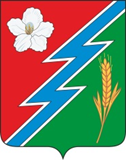 19.08.2021 г. №73РОССИЙСКАЯ ФЕДЕРАЦИЯИРКУТСКАЯ ОБЛАСТЬОСИНСКИЙ МУНИЦИПАЛЬНЫЙ РАЙОНМАЙСКОЕ СЕЛЬСКОЕ ПОСЕЛЕНИЕАДМИНИСТРАЦИЯПОСТАНОВЛЕНИЕО ВНЕСЕНИИ ИЗМЕНЕНИЙ В ПОСТАНОВЛЕНИЕ № 37 ОТ 28.04.2020  Г «О ТЕРРИТОРИАЛЬНОМ ПОДРАЗДЕЛЕНИИ ПОЖАРНОЙ ОХРАНЫ, ДОБРОВОЛЬНАЯ ПОЖАРНАЯ ДРУЖИНА МУНИЦИПАЛЬНОГО ОБРАЗОВАНИЯ «МАЙСК» В соответствии с пунктом 9 статьи 14 Федерального закона Российской Федерации № 131-ФЗ от 06 октября 2003 года. «Об общих принципах организации местного самоуправления в Российской Федерации», статьями 4, 5 и пункта 2 статьи 8  Федерального закона от 06 мая 2011г. №100-ФЗ (ред. от 22.02.2017) «О добровольной пожарной охране», Постановлением администрации МО «Майск» №46 от 01 апреля .2013 года «Об обеспечении первичных мер пожарной безопасности в муниципальном образовании «Майск», на основании Положения «О добровольной пожарной дружине на территории муниципального образования «Майск», утвержденного Решением Думы муниципального образования «Майск» от 19 апреля 2012г. №92, руководствуясь статьями 6, 45 Устава муниципального образования «Майск»ПОСТАНОВЛЯЮ:1. Утвердить территориальное подразделение пожарной охраны, добровольная пожарная дружина муниципального образования «Майск», (далее ДПД МО «Майск») принимающее участие в профилактике пожаров, в тушении пожаров и проведении аварийно-спасательных работ, не имеющее на вооружении пожарных автомобилей.2. Закрепить за ДПД МО «Майск» первичные средства пожаротушения и приспособленные для тушения пожаров технические средства согласно приложению №1 к данному постановлению.3. Внести изменения в состав ДПД МО «Майск» согласно приложению №2 к данному постановлению. 4. Ответственным за формирование, подготовку, и обеспечение готовности ДПД МО «Майск» назначить специалиста по работе с населением Юхнович А.М.5. Финансовому отделу (Брянцева Н.И.) в смете расходов на 2022 год предусмотреть выделение необходимых финансовых средств на обеспечение деятельности ДПД МО «Майск».6. Настоящее постановление опубликовать в «Вестнике» и разместить на официальном сайте администрации МО «Майск» www. maisk-adm.7. Контроль за исполнением настоящего постановления оставляю за собой.Глава муниципального образования «Майск» Серебренников А.И.Приложение №1к постановлениюот 28.04.2020г. №37(в ред. от 19.08.2021г № 73)Реестр закреплениямуниципальных первичных средств пожаротушения и приспособленных для тушения пожаров технических средств,  за территориальным подразделением пожарной охраны, добровольная пожарная дружина муниципального образования «Майск»е №2кСоставтерриториального подразделения пожарной охраны, добровольная пожарная дружина муниципального образования «Майск»20.08.2021г. № 74ИРКУТСКАЯ ОБЛАСТЬОСИНСКИЙ РАЙОНАДМИНИСТРАЦИЯ МУНИЦИПАЛЬНОГО ОБРАЗОВАНИЯ «МАЙСК»ПОСТАНОВЛЕНИЕОБ УТВЕРЖДЕНИИ СМЕТНОЙ ДОКУМЕНТАЦИИНА РЕМОНТ ДОРОГИ В С.МАЙСК УЛИЦА ШЛЮНДИХАНа основании статьи 14  Федерального закона от 06.10.2003г №131-ФЗ «Об общих принципах организации местного самоуправления в Российской Федерации», Решения Думы МО «Майск» от 28.01.2013г. №131 «Об использовании автомобильных дорог и осуществлении дорожной деятельности на территории муниципального образования «Майск», руководствуясь статьей 32 Устава  муниципального образования «Майск»ПОСТАНОВЛЯЮ:1.Утвердить локальный ресурсный сметный расчет № 1 на ремонт дорог в с. Майск, улица Шлюндиха сметной стоимостью (в ценах по состоянию на 1 кв. 2021г.) в сумме 400340,00 руб.2.Утвержденный пунктом 1 настоящего постановления локальный ресурсный сметный расчет использовать в 2021 году при реализации мероприятий муниципальной программы «Об утверждении муниципальной программы «Развитие дорожного хозяйства муниципального образования «Майск» на 2019-2023 годы», утвержденной Решением Думы МО «Майск» от 26.12.2018 г. №138.3.Настоящее постановление опубликовать в «Вестнике» и разместить на официальном сайте администрации муниципального образования «Майск» www. maisk-adm.ru.4.Контроль за исполнением настоящего постановления оставляю за собой.Глава муниципального образования «Майск»А.И. Серебренников25.08.2021г. № 75ИРКУТСКАЯ ОБЛАСТЬОСИНСКИЙ РАЙОНАДМИНИСТРАЦИЯ МУНИЦИПАЛЬНОГО ОБРАЗОВАНИЯ «МАЙСК»ПОСТАНОВЛЕНИЕОБ УТВЕРЖДЕНИИ СМЕТНОЙ ДОКУМЕНТАЦИИНА УСТРОЙСТВО ВОДОПРОПУСКНОЙ ТРУБЫ В  С.МАЙСК УЛИЦА ТЮРНЕВКА Д.18На основании статьи 14  Федерального закона от 06.10.2003г №131-ФЗ «Об общих принципах организации местного самоуправления в Российской Федерации», Решения Думы МО «Майск» от 28.01.2013г. №131 «Об использовании автомобильных дорог и осуществлении дорожной деятельности на территории муниципального образования «Майск», руководствуясь статьей 32 Устава  муниципального образования «Майск»ПОСТАНОВЛЯЮ:1.Утвердить локальный ресурсный сметный расчет № 1 на устройство водопропускной трубы в  с.Майск улица Тюрневка д.18 сметной стоимостью (в ценах по состоянию на 2 кв. 2021г.) в сумме 82 802,00 руб.2.Утвержденный пунктом 1 настоящего постановления локальный ресурсный сметный расчет использовать в 2021 году при реализации мероприятий муниципальной программы «Об утверждении муниципальной программы «Развитие дорожного хозяйства муниципального образования «Майск» на 2019-2023 годы», утвержденной Решением Думы МО «Майск» от 26.12.2018 г. №138.3.Настоящее постановление опубликовать в «Вестнике» и разместить на официальном сайте администрации муниципального образования «Майск» www. maisk-adm.ru.4.Контроль за исполнением настоящего постановления оставляю за собой.Глава муниципального образования «Майск»А.И. Серебренников25.08.2021г. № 76ИРКУТСКАЯ ОБЛАСТЬОСИНСКИЙ РАЙОНАДМИНИСТРАЦИЯ МУНИЦИПАЛЬНОГО ОБРАЗОВАНИЯ «МАЙСК»ПОСТАНОВЛЕНИЕОБ УТВЕРЖДЕНИИ СМЕТНОЙ ДОКУМЕНТАЦИИНА ТЕКУЩИЙ РЕМОНТ ДОРОЖНОГО ПОЛОТНА ПО УЛ.НАГОРНАЯ В ДЕРЕВНИ АБРАМОВКАНа основании статьи 14  Федерального закона от 06.10.2003г №131-ФЗ «Об общих принципах организации местного самоуправления в Российской Федерации», Решения Думы МО «Майск» от 28.01.2013г. №131 «Об использовании автомобильных дорог и осуществлении дорожной деятельности на территории муниципального образования «Майск», руководствуясь статьей 32 Устава  муниципального образования «Майск»ПОСТАНОВЛЯЮ:1.Утвердить локальный ресурсный сметный расчет № 1 на текущий ремонт дорожного полотна по ул.Нагорная в деревни Абрамовка сметной стоимостью (в ценах по состоянию на 2 кв. 2021г.) в сумме 533736,00 руб.2.Утвержденный пунктом 1 настоящего постановления локальный ресурсный сметный расчет использовать в 2021 году при реализации мероприятий муниципальной программы «Об утверждении муниципальной программы «Развитие дорожного хозяйства муниципального образования «Майск» на 2019-2023 годы», утвержденной Решением Думы МО «Майск» от 26.12.2018 г. №138.3.Настоящее постановление опубликовать в «Вестнике» и разместить на официальном сайте администрации муниципального образования «Майск» www. maisk-adm.ru.4.Контроль за исполнением настоящего постановления оставляю за собой.Глава муниципального образования «Майск»А.И. Серебренников25.08.2021г. № 77ИРКУТСКАЯ ОБЛАСТЬОСИНСКИЙ РАЙОНАДМИНИСТРАЦИЯ МУНИЦИПАЛЬНОГО ОБРАЗОВАНИЯ «МАЙСК»ПОСТАНОВЛЕНИЕОБ УТВЕРЖДЕНИИ СМЕТНОЙ ДОКУМЕНТАЦИИНА ТЕКУЩИЙ РЕМОНТ ДОРОЖНОГО ПОЛОТНА ПО УЛ.МЕНДЕЛЕЕВА В СЕЛЕ МАЙСКНа основании статьи 14  Федерального закона от 06.10.2003г №131-ФЗ «Об общих принципах организации местного самоуправления в Российской Федерации», Решения Думы МО «Майск» от 28.01.2013г. №131 «Об использовании автомобильных дорог и осуществлении дорожной деятельности на территории муниципального образования «Майск», руководствуясь статьей 32 Устава  муниципального образования «Майск»ПОСТАНОВЛЯЮ:1.Утвердить локальный ресурсный сметный расчет № 1 на текущий ремонт дорожного полотна по ул. Менделеева в селе Майск сметной стоимостью (в ценах по состоянию на 2 кв. 2021г.) в сумме 382717,00 руб.2.Утвержденный пунктом 1 настоящего постановления локальный ресурсный сметный расчет использовать в 2021 году при реализации мероприятий муниципальной программы «Об утверждении муниципальной программы «Развитие дорожного хозяйства муниципального образования «Майск» на 2019-2023 годы», утвержденной Решением Думы МО «Майск» от 26.12.2018 г. №138.3.Настоящее постановление опубликовать в «Вестнике» и разместить на официальном сайте администрации муниципального образования «Майск» www. maisk-adm.ru.4.Контроль за исполнением настоящего постановления оставляю за собой.Глава муниципального образования «Майск»А.И. Серебренников25.08.2021г. № 78ИРКУТСКАЯ ОБЛАСТЬОСИНСКИЙ РАЙОНАДМИНИСТРАЦИЯ МУНИЦИПАЛЬНОГО ОБРАЗОВАНИЯ «МАЙСК»ПОСТАНОВЛЕНИЕОБ УТВЕРЖДЕНИИ СМЕТНОЙ ДОКУМЕНТАЦИИНА ТЕКУЩИЙ РЕМОНТ ДОРОЖНОГО ПОЛОТНА ПО УЛ.СЕРЕБРЯКОВКА В СЕЛЕ МАЙСКНа основании статьи 14  Федерального закона от 06.10.2003г №131-ФЗ «Об общих принципах организации местного самоуправления в Российской Федерации», Решения Думы МО «Майск» от 28.01.2013г. №131 «Об использовании автомобильных дорог и осуществлении дорожной деятельности на территории муниципального образования «Майск», руководствуясь статьей 32 Устава  муниципального образования «Майск»ПОСТАНОВЛЯЮ:1.Утвердить локальный ресурсный сметный расчет № 1 на текущий ремонт дорожного полотна по ул. Серебряковка в селе Майск сметной стоимостью (в ценах по состоянию на 2 кв. 2021г.) в сумме 560464,00 руб.2.Утвержденный пунктом 1 настоящего постановления локальный ресурсный сметный расчет использовать в 2021 году при реализации мероприятий муниципальной программы «Об утверждении муниципальной программы «Развитие дорожного хозяйства муниципального образования «Майск» на 2019-2023 годы», утвержденной Решением Думы МО «Майск» от 26.12.2018 г. №138.3.Настоящее постановление опубликовать в «Вестнике» и разместить на официальном сайте администрации муниципального образования «Майск» www. maisk-adm.ru.4.Контроль за исполнением настоящего постановления оставляю за собой.Глава муниципального образования «Майск»А.И. Серебренников25.08.2021г. № 79ИРКУТСКАЯ ОБЛАСТЬОСИНСКИЙ РАЙОНАДМИНИСТРАЦИЯ МУНИЦИПАЛЬНОГО ОБРАЗОВАНИЯ «МАЙСК»ПОСТАНОВЛЕНИЕОБ УТВЕРЖДЕНИИ СМЕТНОЙ ДОКУМЕНТАЦИИНА УСТРОИСТВО ПЛОЩАДКИ ПОД ПАРКОВКУ ПО УЛИЦЕ ТРАКТОВАЯ В СЕЛЕ МАЙСКНа основании статьи 14  Федерального закона от 06.10.2003г №131-ФЗ «Об общих принципах организации местного самоуправления в Российской Федерации», Решения Думы МО «Майск» от 28.01.2013г. №131 «Об использовании автомобильных дорог и осуществлении дорожной деятельности на территории муниципального образования «Майск», руководствуясь статьей 32 Устава  муниципального образования «Майск»ПОСТАНОВЛЯЮ:1.Утвердить локальный ресурсный сметный расчет № 1 на устройство площадки под парковку по улице Трактовая в селе Майск сметной стоимостью (в ценах по состоянию на 2 кв. 2021г.) в сумме 186811,00 руб.2.Утвержденный пунктом 1 настоящего постановления локальный ресурсный сметный расчет использовать в 2021 году при реализации мероприятий муниципальной программы «Об утверждении муниципальной программы «Развитие дорожного хозяйства муниципального образования «Майск» на 2019-2023 годы», утвержденной Решением Думы МО «Майск» от 26.12.2018 г. №138.3.Настоящее постановление опубликовать в «Вестнике» и разместить на официальном сайте администрации муниципального образования «Майск» www. maisk-adm.ru.4.Контроль за исполнением настоящего постановления оставляю за собой.Глава муниципального образования «Майск»А.И. СеребренниковНаименование программыМуниципальная  программа «Корректировка документов территориального планирования муниципального образования «Майск» на 2018 - 2022 годы (далее - Программа)Основание для разработкиГрадостроительный кодекс Российской Федерации» от 29.12.2004 №190-ФЗ,Федеральный закон от 6 октября 2003г. №131-ФЗ «Об общих принципах организации местного самоуправления в Российской Федерации»,Закон Иркутской области от 23.07.2008 №59-оз (ред. от 15.12.2015) «О градостроительной деятельности в Иркутской области»,Постановление Правительства Иркутской области от 27.1.2017г. №744-пп, «Об утверждении государственной программы Иркутской области «Развитие и управление имущественным комплексом и земельными ресурсами Иркутской области на 2018-2022 годы»,Муниципальныйзаказчик Администрация МО «Майск»Разработчики программыАдминистрация МО «Майск»Основная цельпрограммыЦели: разработка проектов документов территориального планирования для актуализации документов территориального планирования, и проведение работ в отношении постановки на кадастровый учет границ населенных пунктов МО «Майск» Задачи:- обеспечение муниципального образования "Майск" документами территориального планирования, отвечающими требованиям действующего законодательства;- установление и постановка на государственный кадастровый учет границ населенных пунктов МО «Майск»Сроки реализации программы2018-2022 годыИсполнители программыОрганизации, определяемые на конкурсной основеМеханизм реализации ПодпрограммыРеализация Программы осуществляется в рамках Подпрограммы «Обеспечение комплексного пространственного и территориального развития Иркутской области на 2018-2022годы», государственной программы Иркутской области «Развитие и управление имущественным комплексом и земельными ресурсами Иркутской области на 2018-2022 годы», утвержденной Постановлением Правительства Иркутской области от 27.1.2017г. №744-пп, путем предоставления субсидий из областного бюджета на софинансирование расходных обязательств муниципальных образований Иркутской области на актуализацию документов территориального планирования, субсидий на подготовку документации по планировке территорий и субсидий на проведение работ в отношении постановки на кадастровый учет границ населенных пунктов Иркутской области. Подрядные организации в полном соответствии с условиями заключенных договоров и техническими заданиями осуществляют проведение работ: - по подготовке документации о внесении изменений в Генеральный план и Правила землепользования и застройки  Поселения; - проведение работ в отношении постановки на кадастровый учет границ населенных пунктов Поселения,Контроль за реализацией программыКонтроль за реализацией Подпрограммы осуществляет Дума  МО «Майск», Федеральное казначейство по Иркутской области, контроль за целевым и эффективным использованием средств областного бюджета осуществляется является Службой архитектуры Иркутской области. Целевые индикаторы муниципальной программы- соответствие документов территориального планирования муниципального образования "Майск" действующему законодательству;- количество населенных пунктов МО «Майск», поставленных на государственный кадастровый учет;Финансовое обеспечение реализации Программы в том числе по  источникам и годам:Ожидаемый эффект от реализации муниципальной программы- обеспечение муниципального образования "Майск" откорректированными документами территориального планирования, отвечающими требованиям действующего законодательства;- постановка на государственный кадастровый учет границ населенных пунктов муниципального образования "Майск»Целевые индикаторы2018 год2019 год2020 год2021 год2022годИтогоКоличество разработанных документов территориального планирования, шт.000202Количество населенных пунктов МО «Майск», поставленных на государственный кадастровый учет, ед.200002Доля населенных пунктов МО «Майск», поставленных на государственный кадастровый учет, %100%100%100%100%100%100%№ п/пНаименование мероприятиябюджет сроки реализациисроки реализациисроки реализациисроки реализациисроки реализации№ п/пНаименование мероприятиябюджет 2018г. (рублей)2019 г. (рублей)2020г(рублей).2021 г. (рублей)2022 г. (рублей)1Постановка на государственный кадастровый учет границ населенного пункта с. Майскместный14501Постановка на государственный кадастровый учет границ населенного пункта с. Майскобластной275501Постановка на государственный кадастровый учет границ населенного пункта с. Майскитого290002Постановка на государственный кадастровый учет границ населенного пункта д.Абрамовка местный14502Постановка на государственный кадастровый учет границ населенного пункта д.Абрамовка областной275502Постановка на государственный кадастровый учет границ населенного пункта д.Абрамовка итого290003Разработка проекта документов по внесению изменений в Генеральный план муниципального образования "Майск"  местный69253Разработка проекта документов по внесению изменений в Генеральный план муниципального образования "Майск"  областной1315753Разработка проекта документов по внесению изменений в Генеральный план муниципального образования "Майск"  итого1385004Разработка проекта документов по внесению изменений в Правила землепользования и застройки муниципального образования "Майск"  местный95144Разработка проекта документов по внесению изменений в Правила землепользования и застройки муниципального образования "Майск"  областной1813144Разработка проекта документов по внесению изменений в Правила землепользования и застройки муниципального образования "Майск"  итого1908285Работы по описанию границ территориальных зон муниципального образования "Майск"  местный126545Работы по описанию границ территориальных зон муниципального образования "Майск"  областной2398835Работы по описанию границ территориальных зон муниципального образования "Майск"  итого252537Всего по программе:местный290000692522168Всего по программе:областной5510000131575421197Всего по программе:всего5800000138500443365№ п/пНаименование  мероприятиябюджет всегосроки реализациисроки реализациисроки реализациисроки реализациисроки реализации№ п/пНаименование  мероприятиябюджет всего2018 г.2019 г.2020 г.2021 г.2022 г.Всего по программе:местный16750290000692522168Всего по программе:областной3182505510000131575421167Всего по программе:всего3350005800000138500443365п.п.наименованиеКоличество, объем1.Водонапорная башня с.Майск, ул.Октябрьская, 1А20 м32.Скважина с.Майск, ул.Майская, 21А10м3 час3.Скважина с.Майск, ул.Мичурина, 14А10м3 час 4.Подземные резервуары с.Майск Трактовая 5240 м35. Оборудованный пирс р.Оса подъезд по ул.Гаражная6.Автомобиль легковой LADA GRANTA г/н A 079 АK 138. 2013г.в.17.Машина ГАЗ-22171 микроавтобус Соболь г/н  К644XB38, 2012 г.в.18.Машина вакуумная КО-503В-2, г/н Т 980УО 38, 2011г. 3м39.Трактор МТЗ-82.1.57, г/н 85 УО 4646, 2004г110Прицепная емкость4м311Электростанция бензиновая, однофазная4 кВт12Мотопомпа Honda GX 50213Сварочный инвератор САИ «Ресанта 250»114Угловая шлиф машинка 2500 вт115Заборный шланг 4м116Рукав пожарный 20м . диам. 50517Рукав пожарный 20м . диам. 801п/пдолжность в ДПДФИОдолжностьдолжностьОтветственныйОбеспечение1.Руководитель Серебренников Александр ИннокентьевичГлава МО «Майск»Глава МО «Майск»Общее руководстворуководит действиями ДПД  по предотвращению возможности дальнейшего распространения огня и созданию условий для его ликвидации имеющимися силами и средствами. Боец.2.Заместитель руководителя Суфьянов Хасаин СалимхановичЗавхоз МБУК «Майский КДЦ»Завхоз МБУК «Майский КДЦ»формирование, подготовка, и обеспечение готовности ДПД, содержание водонапорных и водозаборных пунктов,Боец мобильной группы, бесперебойное водоснабжение ДПД и пожарных команд 3.Заместитель руководителяАнаньина Наталья АнатольевнаСтароста д.АбрамовкаСтароста д.АбрамовкаРабота с населением по профилактике пожаровПривлечение волонтеров, 4.членЮхнович Анна МихайловнаСпециалист по работе с населениемСпециалист по работе с населениемРабота с населением по профилактике пожаров.ГСМ для ДПДИнструктаж населения о мерах пожарной безопасности. ГСМ для ДПД.5.членСадыков Дамир АльбертовичводительводительГАЗ 3307 водовозка 3.5 м3Боец мобильной группы, подвоз воды, мотопомпа6.член Москвитин Сергей ВасильевичтрактористтрактористМТЗ 82 КУНПрицепная  емкость 4м3Боец мобильной группы, подвоз воды.7.член Суфьянов Ринат ХасаиновичводительводительГаз 22171 «Соболь»Боец, мотопомпа, электрогенератор.8.член Вергун Вадим ГеоргиевичКФХ «Вергун В.Г.»КФХ «Вергун В.Г.»МТЗ 82 КУНПрицепная емкость 2м3Подвоз воды9.член Похоленко Андрей АнатольевичКФХ «Похоленко А.А.»КФХ «Похоленко А.А.»МТЗ 82Прицепная емкость 3м3Подвоз воды10.член Савельев Александр ВалерьевичКФХ «Савельев А.В.»КФХ «Савельев А.В.»МТЗ 82Прицепная емкость 3м3Подвоз воды11.член Хороших Алексей Андреевичводитель ОАО «Приангарье»водитель ОАО «Приангарье»МТЗ 82Прицепная емкость 3м3Подвоз воды12.член Дмитриев Марат Евгеньевичрабочий МБУК Майский КДЦрабочий МБУК Майский КДЦбоец13.членЧуйкин Степан Артуровичфизическое лицоГАЗ 3307 водовозка 3.5 м3ГАЗ 3307 водовозка 3.5 м3Подвоз воды14членБерезовский Михаил Сергеевичрабочий МБУК Майский КДЦподготовка, и обеспечение готовности ДПДподготовка, и обеспечение готовности ДПДБоец15членЗарыпов Минивали Валияхметовичрабочий МБУК Майский КДЦподготовка, и обеспечение готовности ДПДподготовка, и обеспечение готовности ДПДБоец